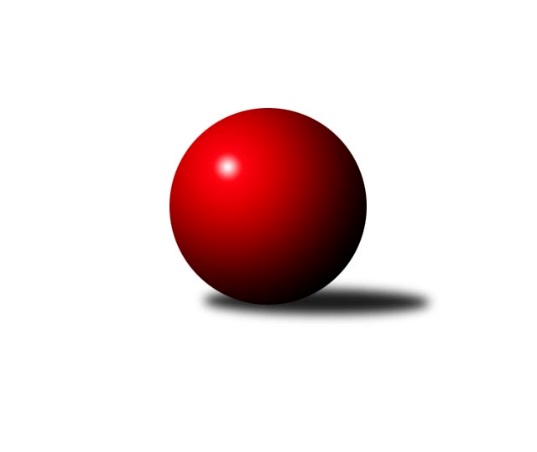 Č.6Ročník 2018/2019	19.10.2018Nejlepšího výkonu v tomto kole: 2513 dosáhlo družstvo: SK Brno Žabovřesky BJihomoravský KP2 sever A 2018/2019Výsledky 6. kolaSouhrnný přehled výsledků:KS Devítka Brno B	- TJ Sokol Husovice E	1:7	2210:2358	3.5:8.5	17.10.SK Brno Žabovřesky B	- KK Mor.Slávia Brno E	6:2	2513:2393	8.0:4.0	18.10.TJ Sokol Brno IV C	- KK Slovan Rosice D	6:2	2407:2394	7.0:5.0	19.10.KK Mor.Slávia Brno F	- SKK Veverky Brno A	2:6	2351:2404	4.0:8.0	19.10.Tabulka družstev:	1.	SKK Veverky Brno A	5	5	0	0	29.0 : 11.0 	42.5 : 17.5 	 2454	10	2.	KK Réna Ivančice B	5	4	0	1	28.0 : 12.0 	36.0 : 24.0 	 2442	8	3.	SK Brno Žabovřesky B	5	3	0	2	25.5 : 14.5 	34.5 : 25.5 	 2365	6	4.	TJ Sokol Brno IV C	5	3	0	2	21.5 : 18.5 	28.0 : 32.0 	 2316	6	5.	KK Slovan Rosice D	6	3	0	3	22.5 : 25.5 	40.0 : 32.0 	 2338	6	6.	KK Mor.Slávia Brno E	6	2	1	3	23.5 : 24.5 	31.0 : 41.0 	 2343	5	7.	KK Mor.Slávia Brno F	5	2	0	3	19.5 : 20.5 	30.0 : 30.0 	 2372	4	8.	TJ Sokol Husovice E	5	1	0	4	10.5 : 29.5 	20.5 : 39.5 	 2230	2	9.	KS Devítka Brno B	6	0	1	5	12.0 : 36.0 	25.5 : 46.5 	 2228	1Podrobné výsledky kola:	 KS Devítka Brno B	2210	1:7	2358	TJ Sokol Husovice E	Jiří Martínek	 	 202 	 189 		391 	 1:1 	 396 	 	199 	 197		Petr Chovanec	Petr Juránek	 	 199 	 191 		390 	 0.5:1.5 	 403 	 	199 	 204		Jaroslav Betáš	Stanislav Barva	 	 213 	 202 		415 	 1:1 	 413 	 	221 	 192		Tomáš Peřina	Cyril Vaško	 	 207 	 184 		391 	 0:2 	 395 	 	208 	 187		Josef Patočka	Milena Černohlávková	 	 166 	 133 		299 	 1:1 	 327 	 	159 	 168		Zdeněk Krejčí	Josef Kaderka	 	 161 	 163 		324 	 0:2 	 424 	 	227 	 197		Tomáš Baranyirozhodčí: VDNejlepší výkon utkání: 424 - Tomáš Baranyi	 SK Brno Žabovřesky B	2513	6:2	2393	KK Mor.Slávia Brno E	Marek Černý	 	 202 	 188 		390 	 0:2 	 439 	 	219 	 220		Milan Kučera	Zdeněk Vladík	 	 226 	 210 		436 	 2:0 	 377 	 	207 	 170		Zdeněk Pavelka	Karel Pospíšil	 	 213 	 157 		370 	 1:1 	 400 	 	198 	 202		Aleš Sláma	Antonín Zvejška	 	 223 	 204 		427 	 1:1 	 411 	 	195 	 216		Milan Sklenák	Jana Klašková	 	 212 	 215 		427 	 2:0 	 365 	 	193 	 172		Miroslav Novák	Radim Jelínek	 	 241 	 222 		463 	 2:0 	 401 	 	194 	 207		Tomáš Zbavitelrozhodčí: Nejlepší výkon utkání: 463 - Radim Jelínek	 TJ Sokol Brno IV C	2407	6:2	2394	KK Slovan Rosice D	Bohumil Sehnal	 	 182 	 209 		391 	 1:1 	 429 	 	231 	 198		Jaroslav Smrž	Jaromír Mečíř	 	 231 	 214 		445 	 1:1 	 458 	 	223 	 235		Michal Hrdlička	Jan Matoušek	 	 195 	 197 		392 	 2:0 	 367 	 	191 	 176		Radek Hrdlička	Radek Smutný	 	 192 	 196 		388 	 1:1 	 386 	 	204 	 182		Petr Vyhnalík	Stanislav Novotný	 	 168 	 214 		382 	 1:1 	 358 	 	188 	 170		Anastasios Jiaxis	Ivona Hájková	 	 200 	 209 		409 	 1:1 	 396 	 	202 	 194		Pavel Procházkarozhodčí: vedoucí družstevNejlepší výkon utkání: 458 - Michal Hrdlička	 KK Mor.Slávia Brno F	2351	2:6	2404	SKK Veverky Brno A	Miloslav Štrubl	 	 164 	 185 		349 	 0:2 	 423 	 	195 	 228		Petr Kschwend	Anna Kalasová	 	 215 	 216 		431 	 0:2 	 442 	 	219 	 223		Vladimír Veselý	Lenka Indrová	 	 198 	 155 		353 	 1:1 	 404 	 	192 	 212		Petr Večeřa	Štěpán Kalas	 	 207 	 178 		385 	 1:1 	 374 	 	195 	 179		Tomáš Rak	Josef Polák	 	 196 	 211 		407 	 0:2 	 429 	 	216 	 213		Eugen Olgyai	Jan Vrožina	 	 209 	 217 		426 	 2:0 	 332 	 	177 	 155		Milan Grombiříkrozhodčí: vedoucí družstevNejlepší výkon utkání: 442 - Vladimír VeselýPořadí jednotlivců:	jméno hráče	družstvo	celkem	plné	dorážka	chyby	poměr kuž.	Maximum	1.	Vladimír Veselý 	SKK Veverky Brno A	436.83	294.7	142.2	4.7	3/3	(448)	2.	Eugen Olgyai 	SKK Veverky Brno A	432.50	286.8	145.8	6.8	2/3	(435)	3.	Martin Zubatý 	SKK Veverky Brno A	428.50	299.3	129.2	4.7	3/3	(456)	4.	Petr Juránek 	KS Devítka Brno B	428.44	302.1	126.3	6.4	3/4	(449)	5.	Jan Bernatík 	KK Mor.Slávia Brno E	428.00	296.0	132.0	7.0	2/3	(438)	6.	Eduard Kremláček 	KK Réna Ivančice B	425.00	297.7	127.3	8.5	3/4	(450)	7.	Milan Kučera 	KK Mor.Slávia Brno E	423.94	298.3	125.7	9.3	3/3	(472)	8.	Tomáš Čech 	KK Réna Ivančice B	423.67	282.7	141.0	4.7	3/4	(436)	9.	Radim Jelínek 	SK Brno Žabovřesky B	422.67	293.2	129.4	9.1	3/3	(463)	10.	Jan Vrožina 	KK Mor.Slávia Brno F	421.38	297.5	123.9	7.5	2/2	(450)	11.	František Čech 	KK Réna Ivančice B	415.33	285.3	130.0	6.8	3/4	(432)	12.	Antonín Zvejška 	SK Brno Žabovřesky B	414.67	291.8	122.9	7.6	3/3	(428)	13.	Jiří Martínek 	KS Devítka Brno B	414.56	286.6	128.0	6.0	3/4	(435)	14.	Petr Večeřa 	SKK Veverky Brno A	414.50	283.3	131.2	5.3	3/3	(468)	15.	Jana Klašková 	SK Brno Žabovřesky B	412.17	289.2	123.0	8.7	2/3	(427)	16.	Marek Svitavský 	TJ Sokol Brno IV C	411.50	286.0	125.5	10.0	2/3	(437)	17.	Lenka Indrová 	KK Mor.Slávia Brno F	411.25	293.1	118.1	7.3	2/2	(438)	18.	Zdeněk Vladík 	SK Brno Žabovřesky B	410.56	293.1	117.4	9.8	3/3	(436)	19.	Jaromír Mečíř 	TJ Sokol Brno IV C	410.33	288.7	121.7	6.3	2/3	(445)	20.	Milan Sklenák 	KK Mor.Slávia Brno E	409.94	293.1	116.9	8.8	3/3	(467)	21.	Ondřej Machálek 	TJ Sokol Husovice E	409.50	281.5	128.0	5.0	2/3	(424)	22.	Roman Vlach 	TJ Sokol Brno IV C	408.50	292.5	116.0	10.5	2/3	(424)	23.	Jaroslav Smrž 	KK Slovan Rosice D	406.75	280.5	126.3	10.8	4/4	(440)	24.	Marek Černý 	SK Brno Žabovřesky B	405.50	289.2	116.3	8.8	2/3	(437)	25.	Luboš Staněk 	KK Réna Ivančice B	404.13	289.0	115.1	11.1	4/4	(438)	26.	Stanislav Barva 	KS Devítka Brno B	404.00	284.1	119.9	9.2	4/4	(424)	27.	Jiří Hrdlička 	KK Slovan Rosice D	403.17	284.2	119.0	10.7	3/4	(431)	28.	Renata Horáková 	KK Réna Ivančice B	402.67	297.0	105.7	12.7	3/4	(431)	29.	Josef Patočka 	TJ Sokol Husovice E	402.33	285.2	117.2	12.2	2/3	(431)	30.	Karel Dorazil 	KK Réna Ivančice B	402.00	285.4	116.6	6.0	4/4	(434)	31.	Václav Vaněk 	KK Mor.Slávia Brno F	402.00	287.5	114.5	7.5	2/2	(413)	32.	Petr Vyhnalík 	KK Slovan Rosice D	401.67	293.2	108.5	9.3	3/4	(424)	33.	Petr Kschwend 	SKK Veverky Brno A	401.17	271.8	129.3	5.8	3/3	(423)	34.	Cyril Vaško 	KS Devítka Brno B	399.00	282.8	116.2	10.6	4/4	(424)	35.	Zdeněk Pavelka 	KK Mor.Slávia Brno E	397.67	286.0	111.7	10.7	3/3	(423)	36.	Jan Matoušek 	TJ Sokol Brno IV C	391.83	283.0	108.8	10.2	3/3	(399)	37.	František Žák 	SKK Veverky Brno A	390.50	288.5	102.0	10.5	2/3	(406)	38.	Radomír Jursa 	TJ Sokol Brno IV C	390.00	283.5	106.5	14.0	2/3	(400)	39.	Miloslav Ostřížek 	SK Brno Žabovřesky B	390.00	286.0	104.0	15.5	2/3	(404)	40.	Tomáš Rak 	SKK Veverky Brno A	388.83	271.7	117.2	5.8	3/3	(413)	41.	Tomáš Baranyi 	TJ Sokol Husovice E	388.33	277.2	111.2	11.8	2/3	(424)	42.	Radek Smutný 	TJ Sokol Brno IV C	387.33	282.5	104.8	13.5	2/3	(445)	43.	Stanislav Novotný 	TJ Sokol Brno IV C	387.00	272.5	114.5	11.0	2/3	(392)	44.	Pavel Procházka 	KK Slovan Rosice D	385.75	277.1	108.6	10.0	4/4	(401)	45.	Aleš Sláma 	KK Mor.Slávia Brno E	384.25	270.5	113.8	10.8	2/3	(400)	46.	Petr Chovanec 	TJ Sokol Husovice E	382.67	272.4	110.2	10.7	3/3	(403)	47.	Radek Hrdlička 	KK Slovan Rosice D	380.75	274.5	106.3	12.5	4/4	(417)	48.	Miroslav Novák 	KK Mor.Slávia Brno E	378.28	271.6	106.7	13.5	3/3	(406)	49.	Bohumil Sehnal 	TJ Sokol Brno IV C	375.50	277.5	98.0	16.8	3/3	(400)	50.	Miloslav Štrubl 	KK Mor.Slávia Brno F	374.00	262.8	111.3	13.0	2/2	(399)	51.	Jaroslav Betáš 	TJ Sokol Husovice E	373.33	278.3	95.0	15.6	3/3	(431)	52.	Tomáš Zbavitel 	KK Mor.Slávia Brno E	369.83	264.8	105.0	13.0	3/3	(401)	53.	Ivana Hrdličková 	KK Réna Ivančice B	367.67	268.0	99.7	14.7	3/4	(386)	54.	Karel Pospíšil 	SK Brno Žabovřesky B	355.50	251.0	104.5	12.8	2/3	(390)	55.	Tomáš Peřina 	TJ Sokol Husovice E	349.00	259.7	89.3	14.0	3/3	(413)	56.	Milena Minksová 	TJ Sokol Husovice E	345.00	257.5	87.5	16.5	2/3	(348)	57.	Marek Sokola 	KK Mor.Slávia Brno E	335.50	238.0	97.5	17.3	2/3	(366)	58.	Pavel Dvorník 	KK Mor.Slávia Brno F	334.00	258.5	75.5	22.5	2/2	(341)	59.	Zdeněk Krejčí 	TJ Sokol Husovice E	333.00	253.5	79.5	17.0	2/3	(339)	60.	Josef Kaderka 	KS Devítka Brno B	330.83	239.0	91.8	19.5	3/4	(359)	61.	Roman Brener 	TJ Sokol Brno IV C	313.00	222.5	90.5	20.0	2/3	(321)	62.	Martin Kyjovský 	KS Devítka Brno B	305.13	227.5	77.6	21.6	4/4	(320)		Miroslav Oujezdský 	KK Mor.Slávia Brno F	461.00	307.0	154.0	4.0	1/2	(461)		Michal Hrdlička 	KK Slovan Rosice D	458.00	283.0	175.0	0.0	1/4	(458)		Jan Kremláček 	KK Réna Ivančice B	434.00	292.0	142.0	9.0	1/4	(434)		Anna Kalasová 	KK Mor.Slávia Brno F	431.00	281.0	150.0	5.0	1/2	(431)		Josef Polák 	KK Mor.Slávia Brno F	422.00	285.0	137.0	5.5	1/2	(440)		Ivona Hájková 	TJ Sokol Brno IV C	421.50	292.5	129.0	6.0	1/3	(434)		Karolína Fabíková 	KK Slovan Rosice D	410.00	306.0	104.0	13.0	1/4	(410)		Vladimíra Mošaťová 	KK Réna Ivančice B	400.50	276.5	124.0	5.5	2/4	(404)		Jaroslav Herůdek 	SKK Veverky Brno A	400.00	276.0	124.0	5.0	1/3	(400)		Vladimír Polách 	SKK Veverky Brno A	400.00	293.0	107.0	11.0	1/3	(400)		Petr Žažo 	KK Mor.Slávia Brno F	390.00	298.0	92.0	14.0	1/2	(390)		Libor Čížek 	KK Slovan Rosice D	385.50	286.5	99.0	12.3	2/4	(393)		Štěpán Kalas 	KK Mor.Slávia Brno F	385.00	270.0	115.0	9.0	1/2	(385)		Zdeněk Ondráček 	KK Mor.Slávia Brno F	384.00	278.0	106.0	9.0	1/2	(384)		Karel Krajina 	SKK Veverky Brno A	376.00	261.0	115.0	8.0	1/3	(376)		Anastasios Jiaxis 	KK Slovan Rosice D	375.50	281.0	94.5	10.7	2/4	(422)		Jan Kučera 	TJ Sokol Brno IV C	363.00	275.0	88.0	20.0	1/3	(363)		Věra Thielová 	TJ Sokol Husovice E	359.00	273.0	86.0	23.0	1/3	(359)		Petr Smejkal 	KK Slovan Rosice D	344.50	247.0	97.5	18.0	2/4	(363)		Pavel Zajíc 	KK Slovan Rosice D	334.00	255.0	79.0	20.0	1/4	(334)		Milan Grombiřík 	SKK Veverky Brno A	332.00	233.0	99.0	13.0	1/3	(332)		Jaroslav Navrátil 	KK Mor.Slávia Brno F	330.00	242.0	88.0	15.0	1/2	(330)		Jiří Procházka 	KS Devítka Brno B	327.50	248.0	79.5	17.5	2/4	(343)		Milena Černohlávková 	KS Devítka Brno B	297.00	224.5	72.5	22.0	2/4	(299)		Michal Kaštovský 	SK Brno Žabovřesky B	291.00	228.0	63.0	17.0	1/3	(291)Sportovně technické informace:Starty náhradníků:registrační číslo	jméno a příjmení 	datum startu 	družstvo	číslo startu10600	Milena Černohlávková	17.10.2018	KS Devítka Brno B	2x25635	Radek Hrdlička	19.10.2018	KK Slovan Rosice D	6x15206	Stanislav Novotný	19.10.2018	TJ Sokol Brno IV C	3x23247	Zdeněk Pavelka	18.10.2018	KK Mor.Slávia Brno E	3x6703	Anna Kalasová	19.10.2018	KK Mor.Slávia Brno F	6x6698	Štěpán Kalas	19.10.2018	KK Mor.Slávia Brno F	6x20934	Karel Pospíšil	18.10.2018	SK Brno Žabovřesky B	3x23190	Milan Grombiřík	19.10.2018	SKK Veverky Brno A	3x25492	Petr Chovanec	17.10.2018	TJ Sokol Husovice E	5x23130	Marek Černý	18.10.2018	SK Brno Žabovřesky B	4x23009	Radim Jelínek	18.10.2018	SK Brno Žabovřesky B	6x20233	Petr Juránek	17.10.2018	KS Devítka Brno B	8x20009	Jana Klašková	18.10.2018	SK Brno Žabovřesky B	4x16566	Ivona Hájková	19.10.2018	TJ Sokol Brno IV C	2x23024	Tomáš Peřina	17.10.2018	TJ Sokol Husovice E	5x25057	Tomáš Zbavitel	18.10.2018	KK Mor.Slávia Brno E	6x19878	Radek Smutný	19.10.2018	TJ Sokol Brno IV C	4x6572	Miloslav Štrubl	19.10.2018	KK Mor.Slávia Brno F	5x6558	Josef Polák	19.10.2018	KK Mor.Slávia Brno F	4x22649	Miroslav Novák	18.10.2018	KK Mor.Slávia Brno E	6x8823	Milan Kučera	18.10.2018	KK Mor.Slávia Brno E	6x12427	Milan Sklenák	18.10.2018	KK Mor.Slávia Brno E	6x21387	Cyril Vaško	17.10.2018	KS Devítka Brno B	8x21382	Jiří Martínek	17.10.2018	KS Devítka Brno B	6x7088	Josef Patočka	17.10.2018	TJ Sokol Husovice E	4x6644	Zdeněk Krejčí	17.10.2018	TJ Sokol Husovice E	2x6664	Jaroslav Betáš	17.10.2018	TJ Sokol Husovice E	5x6639	Tomáš Baranyi	17.10.2018	TJ Sokol Husovice E	4x20479	Jaroslav Smrž	19.10.2018	KK Slovan Rosice D	5x23883	Pavel Procházka	19.10.2018	KK Slovan Rosice D	5x8212	Petr Kschwend	19.10.2018	SKK Veverky Brno A	4x16289	Vladimír Veselý	19.10.2018	SKK Veverky Brno A	4x6810	Eugen Olgyai	19.10.2018	SKK Veverky Brno A	8x24761	Bohumil Sehnal	19.10.2018	TJ Sokol Brno IV C	5x24344	Lenka Indrová	19.10.2018	KK Mor.Slávia Brno F	5x15621	Stanislav Barva	17.10.2018	KS Devítka Brno B	7x7334	Antonín Zvejška	18.10.2018	SK Brno Žabovřesky B	5x15439	Tomáš Rak	19.10.2018	SKK Veverky Brno A	5x21419	Petr Vyhnalík	19.10.2018	KK Slovan Rosice D	4x8406	Jan Matoušek	19.10.2018	TJ Sokol Brno IV C	4x23961	Petr Večeřa	19.10.2018	SKK Veverky Brno A	4x10403	Zdeněk Vladík	18.10.2018	SK Brno Žabovřesky B	5x8404	Jaromír Mečíř	19.10.2018	TJ Sokol Brno IV C	4x6574	Jan Vrožina	19.10.2018	KK Mor.Slávia Brno F	5x23691	Josef Kaderka	17.10.2018	KS Devítka Brno B	5x
Hráči dopsaní na soupisku:registrační číslo	jméno a příjmení 	datum startu 	družstvo	18302	Michal Hrdlička	19.10.2018	KK Slovan Rosice D	Program dalšího kola:7. kolo22.10.2018	po	18:00	KK Mor.Slávia Brno E - TJ Sokol Brno IV C	24.10.2018	st	17:00	SKK Veverky Brno A - SK Brno Žabovřesky B	26.10.2018	pá	17:00	KK Réna Ivančice B - KS Devítka Brno B	26.10.2018	pá	18:30	TJ Sokol Husovice E - KK Mor.Slávia Brno F	Nejlepší šestka kola - absolutněNejlepší šestka kola - absolutněNejlepší šestka kola - absolutněNejlepší šestka kola - absolutněNejlepší šestka kola - dle průměru kuželenNejlepší šestka kola - dle průměru kuželenNejlepší šestka kola - dle průměru kuželenNejlepší šestka kola - dle průměru kuželenNejlepší šestka kola - dle průměru kuželenPočetJménoNázev týmuVýkonPočetJménoNázev týmuPrůměr (%)Výkon2xRadim JelínekŽabovřesky B4631xMichal HrdličkaRosice D114.864581xMichal HrdličkaRosice D4581xRadim JelínekŽabovřesky B113.584632xJaromír MečířBrno IV C4452xVladimír VeselýVeverky A113.314422xVladimír VeselýVeverky A4422xJaromír MečířBrno IV C111.64452xMilan KučeraMS Brno E4391xAnna KalasováMS Brno F110.494312xZdeněk VladíkŽabovřesky B4363xEugen OlgyaiVeverky A109.98429